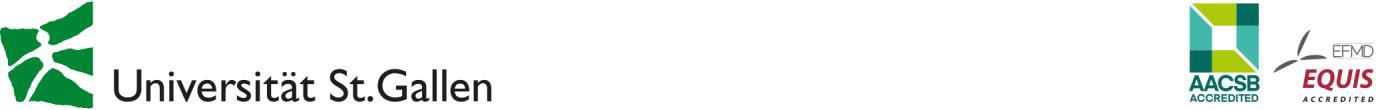 31.10.2019MedieneinladungSpatenstich HSG Learning CenterAm Mittwoch, dem 6. November 2019 um 16 Uhr findet der Spatenstich des HSG Learning Center statt. Eingeladen sind Vertreter von Stadt und Kanton, Förderer, Anwohner, Mitarbeitende, Studierende sowie Medienschaffende. Paul Achleitner, Präsident des HSG-Stiftungsrats, Thomas Bieger, Rektor sowie Florian Wussmann, Präsident der Studentenschaft werden sprechen. Der Grundriss des Zukunftsprojekts wird mit Lichtern 1:1 auf dem Areal abgebildet und es wird eine Choreografie im Gelände geboten. Der Anlass wird von einer Sängerin des Unichors musikalisch begleitet.Im Anschluss stehen Rektor Thomas Bieger und Florian Wussmann für Medieninterviews zur Verfügung. Referenten	Folgende Persönlichkeiten stehen vor Ort für Interviews zur Verfügung:Prof. Dr. Thomas Bieger, RektorFlorian Wussmann, Präsident der Studentenschaft (SHSG)